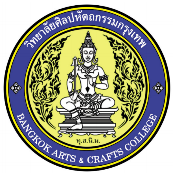 วิทยาลัยศิลปหัตถกรรมกรุงเทพแบบรายงานการไปราชการการประชุมสัมมนา/ฝึกอบรม/ศึกษาดูงาน/นิเทศนักศึกษา/อื่น ๆ	ตามคำสั่งที่วิทยาลัยศิลปหัตถกรรมกรุงเทพลง ที่..........................ลงวันที่........................................พ.ศ....................              ได้อนุมัติให้...........................................................................ตำแหน่ง....................................ระดับ..........................................เดินทางไปราชการ				 ประชุมสัมมนา			 ฝึกอบรม			 ศึกษาดูงาน				 อื่น ๆ (ระบุ)…………………………………………………เมื่อวันที่.................................พ.ศ.................... ถึงวันที่...............................พ.ศ....................รวม........วันโดยเข้าร่วมกิจกรรม(ไม่ร่วมวันเดินทาง)จำนวน.......................วัน ตั้งแต่ เวลา.............................ถึง................................นับได้...............ชั่วโมง1.การดำเนินงาน/รายละเอียดหลักสูตร/หัวข้อเรื่องที่ไปประชุมสัมมนา/ฝึกอบรม/ศึกษาดูงาน/นิเทศนักศึกษา/อื่น ๆ	1.1 หลักสตูร/หัวข้อเรื่อง…………………………………………………………………………………………………………………………….	1.2 หน่วยงานที่จัดงาน...............................................................................................................................................	1.3 สถานที่จัดงาน......................................................................................................................................................2.สรุปสาระสำคัญ………………………………………………………………………………………………………………………………………………….…………………………………………………………………………………………………………………………………………………………………………....…………………………………………………………………………………………………………………………………………………………………………….…………………………………………………………………………………………………………………………………………………………………………….…………………………………………………………………………………………………………………………………………………………………………….3. ประโยชน์/ประสบการณ์ที่ได้รับจากการไปราชการในครั้งนี้		 พัฒนางานให้มีคุณภาพและสัมฤทธิ์ผล		 พัฒนาองค์ความรู้		 เผยแพร่งานวิจัย/ถ่ายถอดเทคโนโลยี		 บริหารวิชาการแก่ชุมชน/หน่วยงาน/องค์กร		 สนับสนุนการจัดการศึกษา			 อื่น ๆ 4. ปัญหา อุปสรรค แนวทางแก้ไขและข้อเสนอแนะ...................................................................................................................................................................................................................................................................................................................................................................................................................................................................................................................................................................................................							(ลงชื่อ)			   		ผู้รายงาน								   (........................................)				        		        		        	/	      /     	ความเห็นของรองผู้อำนวยการฝ่ายวิชาการ............................................................................................................................................................................................................................................................................................................................................................						(ลงชื่อ)		     										            (                                       )						    	         	/	      /     	   ความเห็นของรองผู้อำนวยการฝ่ายบริหารทรัพยากร..............................................................................................................................................................................…………………………………………………………………………………………………………………………………………………………..						(ลงชื่อ)		     										            (                                       )						    	         	/	      /     	   ความเห็นของผู้อำนวยการ..............................................................................................................................................................................…………………………………………………………………………………………………………………………………………………………..						(ลงชื่อ)		     										            (นางสาวจงสถาพร ดาวเรือง)						     ผู้อำนวยการวิทยาลัยศิลปหัตถกรรมกรุงเทพ						    	         	/	      /     	   หมายเหตุ1. ส่งแบบรายงานภายใน 1 สัปดาห์ หลังจากไปราชการ จำนวน 2 ชุด (ส่งที่งานบุคลากร)2. ตารางฝึกอบรม/ประชุม/ศึกษาดูงานฯ2. แนบเอกสารสำเนา ภาพถ่าย เพิ่มเติม (ถ้ามี)ภาพคณะทำงานโครงการฝึกอบรมเชิงปฏิบัติการหลักสูตรการวาดภาพด้วยแอพพลิเคชั่นบนเครื่องปฏิบัติการระบบ OS ด้วยการเรียนรู้จากการปฏิบัติจริงเพื่องานศิลปะสำหรับครูศิลปกรรมณ โรงแรมพักพิง อิงทาง บูติค โฮเทล จังหวัด นนทบุรีวันที่ 1-4 พฤษภาคม 2561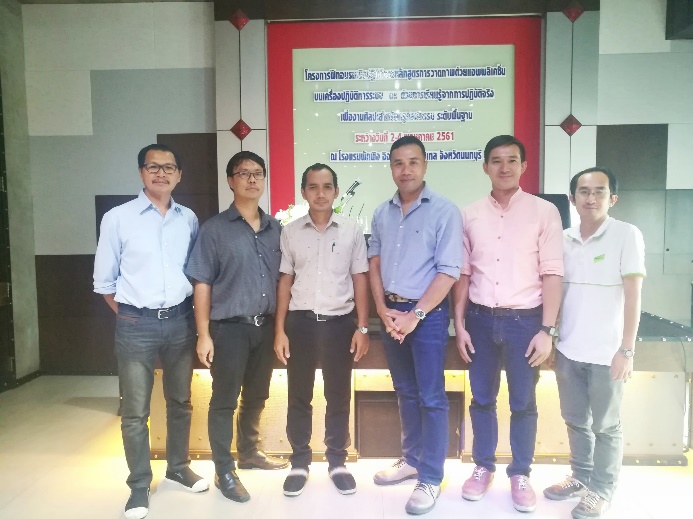 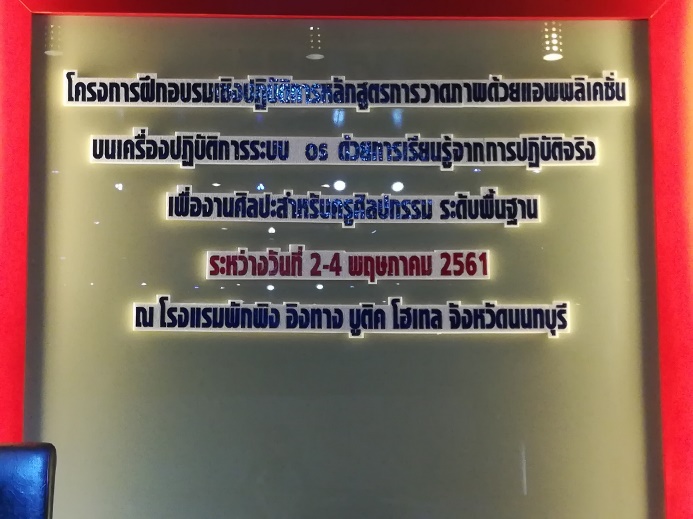 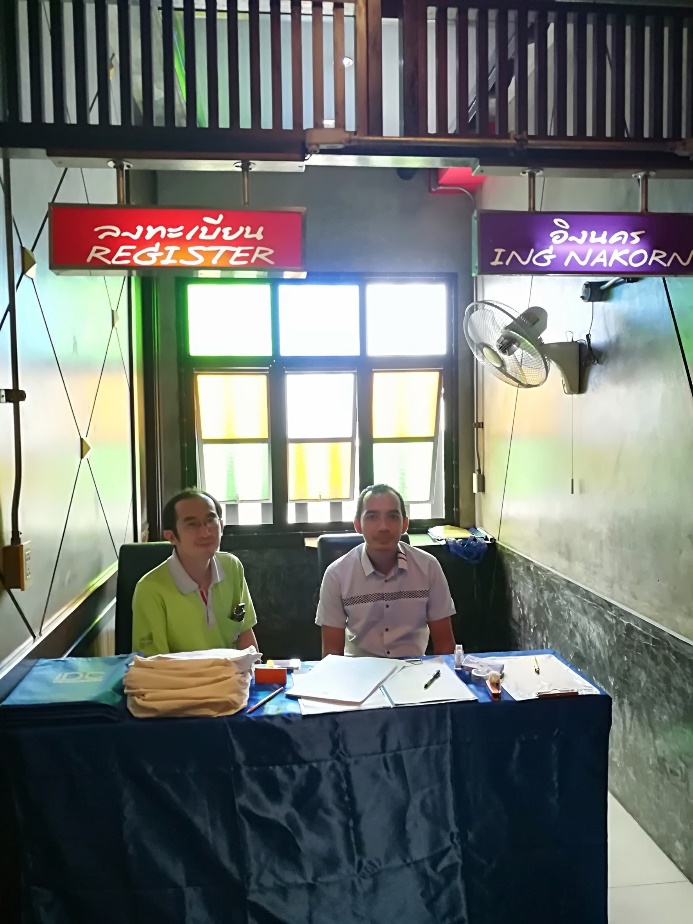 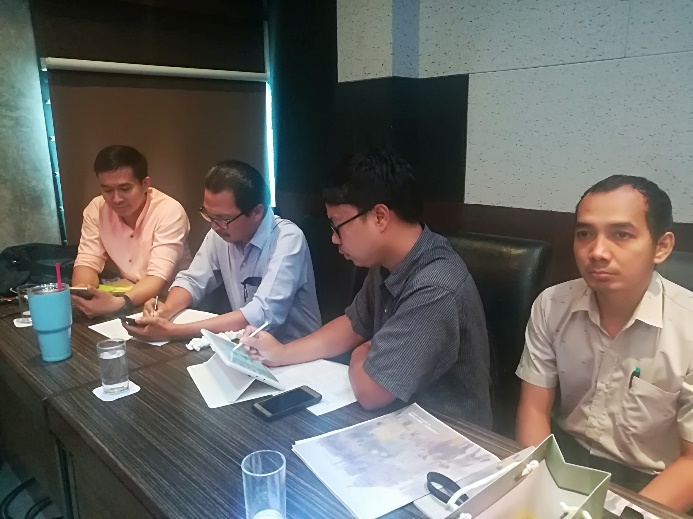 